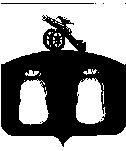  Администрация Бельского района Тверской области РАСПОРЯЖЕНИЕОб установлении действия тарифов        Руководствуясь п.2 ст.11 главы 3 Федерального закона от 13.07.2015 № 220-ФЗ « Об организации регулярных перевозок пассажиров и багажа автомобильным транспортом и городским наземным электрическим транспортом в Российской Федерации и о внесении изменений в отдельные законодательные акты Российской Федерации»,1.Установить вступление в силу Приказов Главного управления «Региональная энергетическая комиссия» Тверской области от 05.08.2016     № 74-нп « Об установлении единого предельного тарифа на перевозки пассажиров автомобильным транспортом общего пользования с посадкой и высадкой пассажиров только в установленных остановочных пунктах  по маршруту регулярных перевозок в городском сообщении в муниципальном образовании городское поселение город Белый муниципального образования «Бельский район»» и от 05.08.2016 № 75-нп «Об установлении единого предельного тарифа на перевозки пассажиров автомобильным  транспортом общего пользования  с  посадкой и высадкой пассажиров только в установленных остановочных пунктах  по маршруту регулярных перевозок в пригородном сообщении в муниципальном образовании «Бельский район»» с 01.11.2016 года.2. Данное распоряжение подлежит официальному опубликованию.Глава Администрации района                                                              А.И. Титов30.08.2016 г.                                          г. Белый                                                   № 188-р